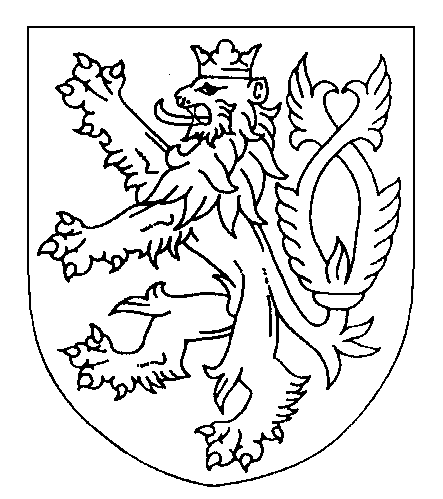 ČESKÁ REPUBLIKAROZSUDEKJMÉNEM REPUBLIKYOkresní soud v Novém Jičíně rozhodl samosoudkyní Mgr. Petrou Kafkovou ve věci posuzovaného █████ Xxx, narozeného dne ███████████, omezeného ve svéprávnosti, trvale bytem ██████████████████████████████████, fakticky Psychiatrická nemocnice, Olomoucká 88, Opava, zastoupeného opatrovníkem pro řízení JUDr. Zuzanou Běťákovou, advokátkou se sídlem, K Nemocnici 18, Nový Jičín, za účasti Města Nový Jičín, se sídlem ██████████████████████████████████, za účasti Statutárního města Opava, se sídlem Horní náměstí 382/69, Opava a za účasti Okresního státního zastupitelství v Novém Jičíně, se sídlem Divadelní 825/7, Nový Jičín, o svéprávnosti, o opatrovnictví člověkat a k t o:Návrh ████████████ na vrácení svéprávnosti se  z a m í t á.██████████████  n e p ř í s l u š í   právo podat návrh na zrušení nebo změnu rozhodnutí o svéprávnosti po dobu šesti měsíců od právní moci tohoto rozsudku.III.	Opatrovníkem nesvéprávného ████████████, narozeného dne ███████████, se jmenuje Statutární Město Opava, se sídlem Horní náměstí 69, Opava. Opatrovník je  p o v i n e n   a   o p r á v n ě n  zastupovat opatrovance v právních jednáních, ke kterým není způsobilý podle rozsudku Okresního soudu v Novém Jičíně ze dne 9.6.2016, č.j. 90 P 651/2010 – 297, ve znění opravného usnesení ze dne 16.9.2016, č.j. 90 651/2010 – 311.Opatrovníkovi se   u k l á d á   do jednoho měsíce od právní moci tohoto rozsudku podat soudu soupis spravovaného jmění opatrovance a každoročně, vždy k 31.1., podávat zprávy o záležitostech opatrovance a správě jeho jmění.Žádný z účastníků   n e m á    právo na náhradu nákladů řízení.P o u č e n í:  Proti tomuto rozhodnutí je možno podat odvolání do 15-ti dnů ode dne doručení jeho písemného vyhotovení ke Krajskému soudu v Ostravě, prostřednictvím podepsaného soudu, ve 3 vyhotoveních.Právo podat odvolání nepřísluší těm účastníkům, kteří se tohoto práva po vyhlášení rozhodnutí výslovně vzdali (§ 207 odst. 1 o.s.ř., § 476 z.ř.s.).V Novém Jičíně dne 11. 7. 2017	Mgr. Petra Kafková, v. r. 	samosoudkyněZa správnost vyhotovení:Zuzana Hegarová 